25.08.2021 года				 село Васильевка				№204Об утверждении порядка предоставления грантов в форме субсидий гражданам, впервые зарегистрированным в качестве самозанятыхВ соответствии Бюджетным кодексом Российской Федерации, Федеральным законом от 06.10.2003 N 131-ФЗ "Об общих принципах организации местного самоуправления в Российской Федерации", Федеральным законом от 24.07.2007 N 209-ФЗ "О развитии малого и среднего предпринимательства в Российской Федерации", постановлением Правительства Российской Федерации от 18.09.2020 N 1492 "Об общих требованиях к нормативным правовым актам, муниципальным правовым актам, регулирующим предоставление субсидий, в том числе грантов в форме субсидий, юридическим лицам, индивидуальным предпринимателям, а также физическим лицам - производителям товаров, работ, услуг, и о признании утратившими силу некоторых актов Правительства Российской Федерации и отдельных положений некоторых актов Правительства Российской Федерации", Уставом муниципального образования Васильевское сельское поселение Белогорского района Республики Крым, администрация Васильевского сельского поселения Белогорского района Республики КрымПОСТАНОВЛЯЕТ:Утвердить Порядок предоставления грантов в форме субсидий гражданам, впервые зарегистрированным в качестве самозанятых, согласно приложению.Настоящее постановление подлежит официальному обнародованию на официальной странице муниципального образования Васильевское сельское поселение Белогорского района «васильевка-адм.рф» и на информационном стенде администрации Васильевского сельского поселения по адресу: ул. А.Каманская, 50, с. Васильевка.Настоящее постановление вступает в силу со дня его официального опубликования.Контроль за исполнением настоящего постановления оставляю за собой.Председатель Васильевского сельского совета- глава администрацииВасильевского сельского поселения                                                                В.Д. ФрангопуловПриложение к постановлению администрации Васильевского сельского поселения от 25.08.2021 №204Порядокпредоставления грантов в форме субсидий гражданам, впервые зарегистрированным в качестве самозанятыхОбщие положения о предоставлении грантовПорядок предоставления грантов в форме субсидий гражданам, впервые зарегистрированным в качестве самозанятых (далее соответственно - Порядок, гранты), определяет общие положения, порядок проведения отбора получателей грантов, условия и порядок их предоставления, требования к отчетности, а также порядок осуществления контроля за соблюдением целей, условий и порядка предоставления грантов и ответственности за их несоблюдение.Понятия, используемые в Порядке:"Заявитель" - физическое лицо - гражданин Российской Федерации, постоянно проживающий на территории Васильевского сельского поселения Белогорского района Республики Крым, и впервые зарегистрированный в качестве самозанятого, применяющих специальный налоговый режим "Налог на профессиональный доход", ранее не осуществлявший деятельность в качестве индивидуального предпринимателя."Приоритетная целевая группа получателей грантов" - Заявители из числа следующих категорий граждан:официально зарегистрированные безработные граждане;работники, находящиеся под угрозой массового увольнения (в отношении которых в соответствии с трудовым законодательством по инициативе работодателя был введен неполный рабочий день (неделя), временная приостановка работ, предоставлен отпуск без сохранения заработной платы, а также получившие письменное уведомление работодателя о предстоящем сокращении);военнослужащие, уволенные в запас в связи с сокращением Вооруженных Сил Российской Федерации;инвалиды;одинокие и (или) многодетные родители, воспитывающие несовершеннолетних детей и (или) детей-инвалидов;пенсионеры и (или) граждане предпенсионного возраста (в течение пяти лет до наступления возраста, дающего право на страховую пенсию по старости, в том числе назначаемую досрочно);выпускники детских домов в возрасте до 21 года (в течение трех лет после выпуска);лица, освобожденные из мест лишения свободы и имеющие неснятую или непогашенную судимость (в течение двух лет, предшествующих дате проведения конкурсного отбора);граждане, подвергшиеся воздействию вследствие чернобыльской и других радиационных аварий и катастроф;граждане, отнесенные к категории ветеранов в соответствии с Федеральным законом от 12.01.1995 N 5-ФЗ "О ветеранах"."Уполномоченный орган" - администрация Васильевского сельского поселения Белогорского района Республики Крым - орган, уполномоченный на реализацию Порядка."Комиссия" - комиссия по поддержке и развитию малого и среднего предпринимательства и организаций, образующих инфраструктуру поддержки субъектов малого и среднего предпринимательства на территории Васильевского сельского поселенияБелогорского района Республики Крым - орган, уполномоченный на рассмотрение документов Заявителя и принятие решений в рамках своих полномочий."Получатель гранта" - Заявитель, в отношении которого принято положительное решение о предоставлении гранта, заключивший Соглашение."Соглашение" - соглашение между главным распорядителем (получателем) средств бюджета Васильевского сельского поселения Белогорского района Республики Крым и Получателем гранта о предоставлении из бюджета Васильевского сельского поселения Белогорского района Республики Крым грантов в форме субсидий в соответствии с пунктом 7 статьи 78 Бюджетного кодекса Российской Федерации."Обучение" - профессиональное обучение по программам переподготовки и повышения квалификации, а также консультационные услуги, соответствующие направленности (профилю) образования, оказываемые организациями, осуществляющими образовательную деятельность, имеющими лицензию на осуществление образовательной деятельности в соответствии с законодательством Российской Федерации.Гранты предоставляются в рамках муниципальной программы "«Развитие малого и среднего предпринимательства на территории муниципального образования Васильевское сельское поселение Белогорского района Республики Крым", (далее - Программа), в целях стимулирования вовлечения жителей Васильевского сельского поселения Белогорского района Республики Крым в предпринимательскую деятельность, увеличения доли численности населения, занятого в малом и среднем предпринимательстве, создания благоприятных условий для развития самозанятости граждан и их профессиональной самореализации.Главным распорядителем бюджетных средств, до которого в соответствии с бюджетным законодательством Российской Федерации как до получателя бюджетных средств доведены в установленном порядке лимиты бюджетных обязательств на предоставление грантов, предусмотренные в бюджете Васильевского сельского поселения Белогорского района Республики Крым на соответствующий финансовый год и плановый период, является администрация Васильевского сельского поселения Белогорского района Республики Крым (далее - Главный распорядитель).Гранты предоставляются в форме субсидий на финансовое обеспечение затрат Заявителей по результатам конкурсного отбора, проводимого Уполномоченным органом.Категорию получателей грантов составляют Заявители, одновременно соответствующие следующим критериям:состоящие на учете в налоговом органе в качестве налогоплательщика, применяющего специальный налоговый режим "Налог на профессиональный доход";не осуществлявшие деятельность в качестве индивидуального предпринимателя в течение двух последних лет, предшествующих дате подачи документов на предоставление гранта в Уполномоченный орган;не являющиеся кредитной организацией, страховой организацией (за исключением потребительских кооперативов), инвестиционным фондом, негосударственным пенсионным фондом, профессиональным участником рынка ценных бумаг, ломбардом;не являющиеся участником соглашений о разделе продукции;не являющиеся в порядке, установленном законодательством Российской Федерации о валютном регулировании и валютном контроле, нерезидентом Российской Федерации, за исключением случаев, предусмотренных международными договорами Российской Федерации;не осуществляющие предпринимательскую деятельность в сфере игорного бизнеса;не осуществляющие производство и (или) реализацию подакцизных товаров, а также добычу и (или) реализацию полезных ископаемых, за исключением общераспространенных полезных ископаемых;не являющиеся получателем средств бюджета Васильевского сельского поселения Белогорского района Республики Крым в соответствии с иными правовыми актами на цели, установленные Порядком;не имеющие просроченной задолженности по возврату в бюджет Васильевского сельского поселения Белогорского района Республики Крым субсидий, бюджетных инвестиций, предоставленных в том числе в соответствии с иными правовыми актами, и иной просроченной задолженности перед бюджетом Васильевского сельского поселения Белогорского района Республики Крым;не имеющие неисполненной обязанности по уплате налогов, сборов, страховых взносов, пеней, штрафов и процентов, подлежащих уплате в соответствии с законодательством Российской Федерации о налогах и сборах.Критериями конкурсного отбора Заявителей согласно приложению N 1 являются:принадлежность Заявителя к приоритетной целевой группе получателей грантов;среднемесячный доход от реализации товаров (работ, услуг, имущественных прав) на первое число месяца подачи документов в Уполномоченный орган (тысяч рублей);срок осуществления деятельности в качестве налогоплательщика, применяющего специальный налоговый режим "Налог на профессиональный доход" (месяцев).Порядок проведения конкурсного отбора получателей грантовРешение о проведении конкурсного отбора принимает Уполномоченный орган.Началом проведения конкурсного отбора является информационное сообщение о приеме документов на участие в конкурсном отборе, опубликованное Уполномоченным органом в газете «Сельская Новь» и размещенное на официальном сайте администрации Васильевского сельского поселения Белогорского района Республики Крым в информационно-телекоммуникационной сети "Интернет", в обязательном порядке содержащее следующие сведения:условия участия в Конкурсе;категория получателей гранта;критерии конкурсного отбора;перечень документов, необходимых для участия в конкурсном отборе;срок приема заявок;контактная информация об Уполномоченном органе (адрес местонахождения, номер телефона).Заявки на участие в конкурсном отборе принимаются Уполномоченным органом в течение 15 рабочих дней с даты опубликования информационного сообщения о приеме документов на участие в конкурсном отборе.Прием и регистрация документов Заявителей с указанием регистрационного номера и даты их поступления осуществляется Уполномоченным органом в течение 1 рабочего дня с даты поступления.Каждый Заявитель вправе представить для участия в конкурсном отборе не более одного пакета документов на предоставление гранта.Заявитель вправе отозвать документы на предоставление субсидии на любом этапе до момента принятия решения на заседании Комиссии. Возврат документов осуществляется Уполномоченным органом на основании обращения Заявителя в письменной форме или в форме электронного документа в адрес руководителя Уполномоченного органа, оформленного в соответствии с требованиями Федерального закона от 02.05.2006 N 59-ФЗ "О порядке рассмотрения обращений граждан Российской Федерации". Возврату подлежат документы, представленные Заявителем в Уполномоченный орган по собственной инициативе; датой отзыва документов является дата регистрации соответствующего обращения Заявителя в письменной форме или в форме электронного документа.Для участия в конкурсном отборе Заявитель в обязательном порядке предоставляет в Уполномоченный орган следующие документы:Заявка по форме согласно приложению N 2 к Порядку;Копия паспорта гражданина Российской Федерации, собственноручно завереннаяЗаявителем;Справка о постановке на учет физического лица в качестве налогоплательщика налога на профессиональный доход (КНД 1122035), собственноручно заверенная Заявителем, сформированная с использованием мобильного приложения "Мой налог" или в веб-кабинете "Мой налог", размещенном на сайте http://npd.nalog.ru;Справка о состоянии расчетов (доходах) по налогу на профессиональный доход (КНД 1122036) за период с даты постановки Заявителя на учет в налоговом органе на в качестве налогоплательщика налога на профессиональный доход на первое число месяца подачи документов в Уполномоченный орган, собственноручно заверенная Заявителем, сформированная с использованием мобильного приложения "Мой налог" или в веб-кабинете "Мой налог", размещенном на сайте http://npd.nalog.ru;Копия свидетельства о постановке на учет физического лица в налоговом органе (ИНН), собственноручно заверенная Заявителем;Документ российской кредитной организации (или его копия, собственноручно заверенная Заявителем), содержащий сведения о банковских реквизитах расчетного счета Заявителя в валюте Российской Федерации.Копии документов, собственноручно заверенные Заявителем, подтверждающие принадлежность Заявителя к приоритетной целевой группе получателей субсидии - предоставляются при наличии.Копия нотариально заверенной доверенности, подтверждающей право представителя Заявителя представлять его законные интересы в Уполномоченном органе для целей получения гранта, с приложением копии паспорта гражданина Российской Федерации законного представителя Заявителя - предоставляются в случае обращения в Уполномоченный орган законного представителя Заявителя с предъявлением оригиналов документов для сверки.Документы, указанные в пункте 2.4 Порядка, должны быть подписаны Заявителем или его законным представителем, сброшюрованы и пронумерованы.Все документы должны быть четко напечатаны. Подчистки и исправления не допускаются. При подготовке документов не допускается применение факсимильных подписей.Уполномоченный орган в целях принятия решения о предоставлении гранта получает следующие документы (информацию, сведения) в отношении Заявителя:Сведения из налогового органа, подтверждающие факт неосуществления Заявителем деятельности в качестве индивидуального предпринимателя в течение двух последних лет, предшествующих дате подачи документов на предоставление гранта в Уполномоченный орган.Сведения из налогового органа о статусе налогоплательщика налога на профессиональный доход (самозанятого), полученные с использованием сервиса, размещенного на официальном сайте Федеральной налоговой службы в информационно-телекоммуникационной сети "Интернет" (https://npd.nalog.ru/check-status/).Сведения из налогового органа о наличии (отсутствии) у Заявителя неисполненной обязанности по уплате налогов, сборов, страховых взносов, пеней, штрафов, процентов, подлежащих уплате в соответствии с законодательством Российской Федерации о налогах и сборах по состоянию на дату, указанную в информационном сообщении о приеме документов на участие в конкурсном отборе.Сведения от главных распорядителей средств бюджета Васильевского сельского поселения Белогорского района Республики Крым в отношении Заявителя:о получении средств бюджета Васильевского сельского поселения Белогорского района Республики Крым в соответствии с иными правовыми актами на цели, установленные Порядком;о наличии (отсутствии) просроченной задолженности по возврату в бюджет Васильевского сельского поселения Белогорского района Республики Крым субсидий,бюджетных инвестиций, предоставленных в том числе в соответствии с иными правовыми актами, и иной просроченной задолженности перед бюджетом Васильевского сельского поселения Белогорского района Республики Крым.Уполномоченный орган по истечении срока приема документов на участие в конкурсном отборе в течение 33 рабочих дней осуществляет следующие административные процедуры:проверяет полноту и достоверность документов Заявителя на предмет их соответствия требованиям Порядка;проверяет правильность расчета заявленного размера гранта на предмет соответствия требованиям Порядка;оценивает документы Заявителей в соответствии с критериями конкурсного отбора Заявителей согласно приложению N 1 путем расчета суммы итогового коэффициента оценки.Решение о допуске Заявителей к участию в конкурсном отборе и предоставлении грантов принимается на заседании Комиссии в течение 20 рабочих дней после окончания срока, отведенного на проверку и оценку документов.Решение о предоставлении субсидии принимается на основании рейтингования документов Заявителей по результатам оценки, исходя из суммы итогового коэффициента (от наибольшего к наименьшему), в пределах бюджетных ассигнований, предусмотренных в бюджете Васильевского сельского поселения Белогорского района Республики Крым на цели предоставления грантов в рамках Программы в текущем финансовом году. Победителями конкурсного отбора признаются Заявители, документы которых набрали наибольшую сумму итогового коэффициента оценки. В случае равенства сумм итоговых коэффициентов оценки по документам нескольких Заявителей, приоритетное право на получение гранта предоставляется Заявителю, документы которого ранее поступили в Уполномоченный орган по очередности, исходя из даты и номера регистрации заявки (от меньшего к большему).В случае поступления на рассмотрение Комиссии документов единственного Заявителя, соответствующих требованиям Порядка и условиям конкурсного отбора, конкурсный отбор считается состоявшимся.Решения, принятые на заседании Комиссии, оформляются в форме протокола.Основаниями	для	отказа	Заявителю	в	участии	в	конкурсном	отборе	и предоставлении гранта являются:несоответствие представленных Заявителем документов требованиям пункта 2.4 Порядка или непредставление (предоставление не в полном объеме) указанных документов;недостоверность представленной Заявителем информации;несоответствие Заявителя требованиям пункта 1.6 Порядка;невыполнение условий оказания поддержки;ранее в отношении Заявителя было принято решение об оказании аналогичной поддержки (поддержки, условия оказания которой совпадают, включая форму, вид поддержки и цели ее оказания) и сроки ее оказания не истекли;с момента признания Заявителя допустившим нарушение порядка и условий оказания поддержки, в том числе не обеспечившим целевого использования средств поддержки, прошло менее чем три года;выявление в документах Заявителя затрат, не соответствующих целям предоставления субсидии. При этом Заявителю отказывается в предоставлении субсидии только в отношении таких затрат;отсутствие неиспользованного остатка бюджетных ассигнований для предоставления субсидии в текущем финансовом году.Уполномоченный орган со дня принятия решения на заседании Комиссии осуществляет следующие административные процедуры:в течение 5 дней информирует каждого Заявителя о принятом решении путем направления письменного мотивированного уведомления на адрес электронной почты,указанный в заявке, а при его отсутствии - на почтовый адрес Заявителя;в течение 30 дней публикует в газете «Сельская Новь» и размещает на официальном сайте администрации Васильевского сельского поселения Белогорского района Республики Крым в информационно-телекоммуникационной сети "Интернет" информационное сообщение об итогах конкурсного отбора, содержащее информацию об участниках конкурсного отбора, их рейтинге и оценках по критериям конкурсного отбора, а также размерах предоставляемых грантов;в течение 30 дней вносит сведения о Получателях гранта в Реестр субъектов малого и среднего предпринимательства - получателей поддержки Васильевского сельского поселения Белогорского района Республики Крым.Условия и порядок предоставления грантовГрант в форме субсидии предоставляется единовременно на заявительной, безвозмездной, безвозвратной, целевой основе по результатам конкурсного отбора, при соблюдении Заявителем требований Порядка, в пределах бюджетных ассигнований, предусмотренных в бюджете Васильевского сельского поселения Белогорского района Республики Крым на указанные цели в рамках Программы в текущем финансовом году.Грант предоставляется на финансовое обеспечение следующих затрат Заявителя:оплата стоимости аренды помещения (за исключением субаренды), в котором Заявитель осуществляет деятельность;оплата стоимости основных средств, необходимых для осуществления основной деятельности (за исключением легкового автотранспорта, сотовых (мобильных) телефонов, планшетов);оплата стоимости расходных материалов, используемых в основной деятельности;оплата стоимости обучения.Предельный размер гранта на Заявителя составляет не более 50,0 тыс. рублей.Получатель гранта обязан обеспечить выполнение следующих условий:целевое расходование средств гранта по направлениям, определенным в пункте 3.2 Порядка, в течение финансового года, в котором предоставлен грант;осуществление деятельности в качестве налогоплательщика налога на профессиональный доход не менее года после оказания поддержки.Запрещено расходование средств гранта в результате сделки между лицами, признаваемыми в соответствии с частью 2 статьи 105.1 Налогового кодекса Российской Федерации взаимозависимыми.Грант предоставляется при условии согласия получателя гранта:на признание сведений, составляющих в соответствии со статьей 102 Налогового кодекса Российской Федерации налоговую тайну, общедоступными;на осуществление в отношении него главным распорядителем и уполномоченным органом муниципального финансового контроля проверок соблюдения целей, условий и порядка предоставления гранта.Основанием для предоставления гранта является Соглашение, заключенное между главным распорядителем и получателем субсидии в течение 15 рабочих дней после принятия решения о предоставлении гранта на заседании Комиссии.Заявитель при поступлении проекта Соглашения о получении муниципального гранта в течение 5 рабочих дней в установленном порядке подписывает его в двух экземплярах и представляет в Уполномоченный орган.В случае отказа Заявителя от подписания Соглашения или нарушения срока его подписания Уполномоченный орган вправе аннулировать решение о предоставлении гранта, в связи с чем Заявителю направляется письменное уведомление, а право на получение гранта предоставляется следующему Заявителю согласно рейтингованию документов в соответствии с пунктом 2.8 Порядка.Изменение заключенного Соглашения на предоставление гранта осуществляется по соглашению сторон и оформляется в виде дополнительного соглашения, являющегося неотъемлемой частью Соглашения и вступающего в действие после его подписания.Расторжение Соглашения осуществляется по соглашению сторон и оформляется в виде дополнительного соглашения, являющегося неотъемлемой частью Соглашения и вступающего в действие после его подписания.Расторжение Соглашения в одностороннем порядке возможно по инициативе главного распорядителя в случаях, определенных в пункте 5.3 Порядка.Соглашение и дополнительные соглашения к нему оформляются в соответствии с типовой формой.Результатом предоставления гранта является увеличение дохода получателя гранта от реализации товаров (работ, услуг, имущественных прав) в течение года оказания финансовой поддержки.Количественное значение показателя, необходимого для достижения результата предоставления гранта, устанавливается главным распорядителем в Соглашении индивидуально для каждого получателя гранта согласно данным заявки в соответствии с подпунктом 2.4.1 Порядка.Получатель гранта обязан обеспечить достижение значения показателя, необходимого для достижения результата предоставления субсидии, установленного в Соглашении. Недостижение получателем гранта показателя, необходимого для достижения результата предоставления субсидии, является нарушением условий предоставления гранта и служит основанием для возврата перечисленной субсидии в соответствии с разделом 5 Порядка.Перечисление гранта осуществляется главным распорядителем на основании заключенного Соглашения на расчетный счет, открытый получателем субсидии в российских кредитных организациях, в течение двадцати рабочих дней после заключения Соглашения.Предоставление получателем гранта главному распорядителю дополнительных документов после проведения конкурсного отбора не требуется.Требования к отчетностиВ целях анализа эффективности использования бюджетных средств получатели гранта обязаны не позднее 1 февраля года, следующего за годом предоставления гранта, предоставить в Уполномоченный орган отчет по форме согласно приложению N 3 к Порядку с обязательным приложением:копий документов, подтверждающих факт целевого расходования средств гранта в соответствии с требованиями Порядка (в зависимости от вида затрат: договоры аренды, договоры купли-продажи, счета, счета-фактуры, товарные накладные, акты, платежные поручения с отметкой кредитной организации, кассовые документы, подтверждающие факт оплаты расходов), собственноручно заверенных получателем гранта;справки о состоянии расчетов (доходах) по налогу на профессиональный доход (КНД 1122036) за период с даты постановки Заявителя на учет в налоговом органе в качестве налогоплательщика налога на профессиональный доход на 1 января года, следующего за годом предоставления гранта, собственноручно заверенной получателем гранта, сформированной с использованием мобильного приложения "Мой налог" или в веб-кабинете "Мой налог", размещенном на сайте http://npd.nalog.ru.Главный распорядитель вправе устанавливать в Соглашении сроки и формы предоставления получателем гранта дополнительной отчетности.Мониторинг достижения показателя результативности осуществляется Уполномоченным органом путем сопоставления количественного значения показателя, необходимого для достижения результата предоставления гранта, установленного для получателя гранта в Соглашении, и сведений о доходе  получателя гранта по налогу напрофессиональный доход на 1 января года, следующего за годом предоставления гранта, в соответствии со справкой (КНД 1122036), сформированной получателем гранта с использованием мобильного приложения "Мой налог" или в веб-кабинете "Мой налог", размещенном на сайте http://npd.nalog.ru.Порядок осуществления контроля за соблюдением целей, условий и порядка предоставления грантови ответственности за их несоблюдениеКонтроль за соблюдением условий, целей и порядка предоставления гранта осуществляется главным распорядителем и органом муниципального финансового контроля в соответствии с муниципальным правовым актом.Главный распорядитель и орган муниципального финансового контроля осуществляют проверки соблюдения условий, целей и порядка предоставления гранта получателями гранта.В случае нарушения получателем гранта условий, целей и порядка его предоставления, выявленного по фактам проверок, проведенных главным распорядителем и уполномоченным органом муниципального финансового контроля, а также в случае недостижения получателем гранта показателя, необходимого для достижения результата предоставления гранта, установленного в соответствии с пунктом 3.8 Порядка, решение о предоставлении гранта аннулируется, а перечисленный грант подлежит возврату в полном объеме в бюджет Васильевского сельского поселения Белогорского района Республики Крым в течение 20 рабочих дней с даты предъявления получателю гранта требования главного распорядителя об обеспечении возврата средств гранта.Требование об обеспечении возврата средств гранта в бюджет Васильевского сельского поселения Белогорского района Республики Крым подготавливается главным распорядителем в письменной форме с указанием получателя гранта, платежных реквизитов, срока возврата и суммы гранта, подлежащей возврату.В случае отказа получателя гранта от добровольного исполнения предъявленного требования главного распорядителя об обеспечении возврата средств гранта в бюджет Васильевского сельского поселения Белогорского района Республики Крым субсидия взыскивается в судебном порядке.Остаток муниципального гранта, не использованный получателем гранта в отчетном финансовом году (год предоставления гранта), подлежит возврату в срок до 1 февраля финансового года, следующего за отчетным, путем перечисления средств гранта на лицевой счет администрации Васильевского сельского поселения Белогорского района Республики Крым, в случаях, предусмотренных Соглашением.Информация о нарушении получателем гранта условий, целей и порядка предоставления субсидии вносится в Реестр субъектов малого и среднего предпринимательства - получателей поддержки Васильевского сельского поселения Белогорского района Республики Крым. В дальнейшем такой заявитель лишается права на получение субсидии в течение трех лет с момента признания заявителя допустившим нарушение.Приложение N 1к Порядку предоставления грантовв форме субсидий гражданам, впервые зарегистрированным в качестве самозанятыхКРИТЕРИИКОНКУРСНОГО ОТБОРА ЗАЯВИТЕЛЯ(фамилия, имя и отчество (последнее - при наличии))<*> - отношение фактического объема дохода от реализации товаров (работ, услуг, имущественных прав) к количеству полных месяцев осуществления деятельности Заявителя с даты постановки на учет в качестве налогоплательщика налога на профессиональный доход на первое число месяца подачи документов в Уполномоченный орган;<**> - разница между датой регистрации документов Заявителя в Уполномоченном органе и датой постановки Заявителя на учет в качестве налогоплательщика налога на профессиональный доход.Приложение N 2к Порядку предоставления грантовв форме субсидий гражданам, впервые зарегистрированным в качестве самозанятыхЗАЯВКАНА ПРЕДОСТАВЛЕНИЕ ГРАНТА В ФОРМЕ СУБСИДИИ ГРАЖДАНИНУ, ВПЕРВЫЕ ЗАРЕГИСТРИРОВАННОМУ В КАЧЕСТВЕ САМОЗАНЯТОГОЯ,	,(указывается фамилия, имя и отчество (последнее - при наличии))изучив нормативные правовые акты, регламентирующие порядок и условия предоставления гранта, прошу предоставить грант в форме субсидии гражданину, впервые зарегистрированному в качестве самозанятого. В целях получения гранта сообщаю о себе следующие сведения:ОБЩИЕ СВЕДЕНИЯДанные паспорта гражданина Российской Федерации:СВЕДЕНИЯ О ПРИНАДЛЕЖНОСТИК ПРИОРИТЕТНОЙ ЦЕЛЕВОЙ ГРУППЕ ПОЛУЧАТЕЛЕЙ ГРАНТАNп/пПриоритетные целевые группы получателей гранта	Отметка опринадлежности (да/нет)Официально зарегистрированные безработные граждане	 	Работники, находящиеся под угрозой массового увольнения (в отношении которых в соответствии с трудовым законодательством по инициативе работодателя был введен неполный рабочий день (неделя), временная приостановка работ, предоставлен отпуск без сохранения заработной платы, а также получившие письменное уведомление работодателя опредстоящем сокращении)	 	Военнослужащие, уволенные в запас в связи с сокращениемВооруженных Сил Российской Федерации	 	ИнвалидыОдинокие и (или) многодетные родители, воспитывающие несовершеннолетних детей и (или) детей-инвалидовПенсионеры и (или) граждане предпенсионного возраста (в течение пяти лет до наступления возраста, дающего право на страховую пенсию по старости, в том числе назначаемую досрочно)Выпускники детских домов в возрасте до 21 года (в течение трех лет после выпуска)Лица, освобожденные из мест лишения свободы и имеющие неснятую или непогашенную судимость (в течение двух лет,предшествующих дате проведения конкурсного отбора)	 	Граждане, подвергшиеся воздействию вследствиечернобыльской и других радиационных аварий и катастроф	 	Граждане, отнесенные к категории ветеранов в соответствии сФедеральным законом от 12.01.1995 N 5-ФЗ "О ветеранах"	 	3. РАСЧЕТ РАЗМЕРА ГРАНТА<*> Грант предоставляется на финансовое обеспечение следующих затрат Заявителя:оплата стоимости аренды помещения (за исключением субаренды), в котором Заявитель осуществляет деятельность;оплата стоимости основных средств, необходимых для осуществления основной деятельности (за исключением легкового автотранспорта, сотовых (мобильных) телефонов, планшетов);оплата стоимости расходных материалов, используемых в основной деятельности;оплата стоимости обучения.<**> Предельный размер гранта на Заявителя составляет не более 50000,0 рубля.4. ОБЯЗАТЕЛЬСТВА ЗАЯВИТЕЛЯ ПО СОБЛЮДЕНИЮ УСЛОВИЙ ПРЕДОСТАВЛЕНИЯ ГРАНТАС Порядком предоставления грантов в форме субсидий гражданам, впервые зарегистрированным в качествесамозанятых, ознакомлен и обязуюсь соблюдать порядок и	 	условия их предоставления	(подпись Заявителя)Настоящим подтверждаю следующие сведения по состоянию на дату подачи документов:Состою на учете в налоговом органе на территории 	в качестве налогоплательщика,применяющего специальный налоговый режим "Налог на	 	профессиональный доход"Не осуществлял деятельность в качестве индивидуального предпринимателя в течение двух последних лет,(подпись Заявителя)предшествующих дате подачи документов на предоставление	 	гранта в Уполномоченный органНе являюсь кредитной организацией, страховой организацией (за исключением потребительских кооперативов), инвестиционным фондом, негосударственным(подпись Заявителя)пенсионным фондом, профессиональным участником рынка	 	ценных бумаг, ломбардом	(подпись Заявителя)Не являюсь участником соглашений о разделе продукции	 	(подпись Заявителя)Не являюсь в порядке, установленном законодательством Российской Федерации о валютном регулировании и валютном контроле, нерезидентом Российской Федерации, заисключением случаев, предусмотренных международными	 	договорами Российской Федерации	(подпись Заявителя)Не осуществляю предпринимательскую деятельность в	 	сфере игорного бизнеса	(подпись Заявителя)Не осуществляю производство и (или) реализацию подакцизных товаров, а также добычу и (или) реализациюполезных ископаемых, за исключением общераспространенных    	полезных ископаемыхНе являюсь получателем средств бюджета(подпись Заявителя) 	в соответствии с иными правовыми актами	 	на цели, установленные ПорядкомНе имею просроченной задолженности по возврату в бюджет	субсидий, бюджетных инвестиций, предоставленных в том числе в соответствии с(подпись Заявителя)иными правовыми актами, и иной просроченной	 	задолженности перед бюджетом  	Не имею неисполненной обязанности по уплате налогов, сборов, страховых взносов, пеней, штрафов и процентов,(подпись Заявителя)подлежащих уплате в соответствии с законодательством	 	Российской Федерации о налогах и сборах	(подпись Заявителя)Гарантирую полноту и достоверность представленных	 	документов, информации и сведенийПодтверждаю свое согласие на право Уполномоченного органа на обработку (включая сбор, систематизацию, накопление, хранение, уточнение (обновление, изменение), использование, распространение (в том числе передачу), обезличивание, блокирование и уничтожение) своих персональных данных и иных сведений, указанных в настоящей заявке и прилагаемых документах, которые необходимы для получения гранта, в том числе на получение из уполномоченных органов государственной власти и(подпись Заявителя)местного самоуправления необходимых документов и	 	информацииОбязуюсь обеспечить целевое расходование средств гранта(подпись Заявителя)по направлениям, определенным в пункте 3.2 Порядка, в	 	течение финансового года, в котором предоставлен грантОбязуюсь осуществлять деятельность в качестве(подпись Заявителя)налогоплательщика налога на профессиональный доход не	 	менее года после оказания поддержкиПринимаю обязательство по увеличению моего дохода от реализации товаров (работ, услуг, имущественных прав) в течение года оказания финансовой поддержки (по состоянию(подпись Заявителя)на 1 января следующего года) в размере не менее	 	 	рублейО необходимости предоставления финансовой отчетности в(подпись Заявителя)соответствии с требованиями раздела 4 Порядка	 	проинформирован(подпись Заявителя)5. ПЕРЕЧЕНЬ ПРИЛАГАЕМЫХ ДОКУМЕНТОВКопия паспорта гражданина Российской Федерации, собственноручно заверенная ЗаявителемСправка о постановке на учет физического лица в качестве налогоплательщика налога на профессиональный доход (КНД 1122035), собственноручно заверенная Заявителем, сформированная с использованием мобильного приложения "Мой налог" или в веб-кабинете "Мой налог", размещенном на сайте http://npd.nalog.ruСправка о состоянии расчетов (доходах) по налогу на профессиональный доход (КНД 1122036) за период с даты постановки Заявителя на учет в налоговом органе в качестве налогоплательщика налога на профессиональный доход на первое число месяца подачи документов в Уполномоченный орган, собственноручно заверенная Заявителем, сформированная с использованием мобильного приложения "Мой налог" или в веб-кабинете "Мой налог", размещенном на сайте http://npd.nalog.ruКопия свидетельства о постановке на учет физического лица в налоговом органе (ИНН), собственноручно заверенная ЗаявителемДокумент российской кредитной организации (или его копия, собственноручно заверенная Заявителем), содержащий сведения о банковских реквизитах расчетного счета Заявителя в валюте Российской ФедерацииКопии документов, собственноручно заверенные Заявителем, подтверждающие принадлежность кприоритетной целевой группе получателей субсидии - предоставляются при наличииКопия нотариально заверенной доверенности,подтверждающей право представителя Заявителя представлять его законные интересы в Уполномоченном органе для целей получения гранта, с приложением копии паспорта гражданина Российской Федерации законного представителя Заявителя - предоставляются в случае обращения в Уполномоченный орган законного представителя Заявителяна	л. в	экз. на	л. в	экз.на	л. в	экз.на	л. в	экз.на	л. в	экз.на	л. в	экз.на	л. в	экз.Заявитель:"	"	20	г.(подпись)(фамилия, инициалы)Приложение N 3к Порядку предоставления грантовв форме субсидий гражданам, впервые зарегистрированным в качестве самозанятыхОТЧЕТо расходовании гранта в форме субсидии гражданам, впервые зарегистрированным в качестве самозанятыхОбщая информация о получателе грантаФамилия, имя и отчество (последнее - при наличии)Идентификационный номер налогоплательщика (ИНН)Год оказания поддержкиСумма полученного гранта, руб.Информация о расходовании грантаПеречень прилагаемых документов, подтверждающих целевое расходование грантаКопии документов, подтверждающих факт целевого расходования средств гранта в соответствии с требованиями Порядка (в зависимости от вида затрат: договоры аренды, договоры купли-продажи, счета, счета-фактуры, товарные накладные, акты, платежныена	л. в	экз.поручения с отметкой кредитной организации, кассовые документы, подтверждающие факт оплаты расходов), собственноручно заверенные получателем грантаСправка о состоянии расчетов (доходах) по налогу на профессиональный доход (КНД 1122036) за период с даты постановки Заявителя на учет в налоговом органе в качестве налогоплательщика налога на профессиональный доход на 1 января года, следующего за годом предоставления гранта, собственноручно заверенная получателем гранта, сформированная с использованием мобильного приложения "Мой налог" или в веб-кабинете "Мой налог", размещенном на сайте http://npd.nalog.ruна	л. в	экз.Заявитель:"	"	20	г.(подпись)(фамилия, инициалы)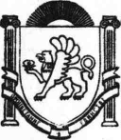 АДМИНИСТРАЦИЯВасильевского сельского поселенияБелогорского районаРеспублики КрымПОСТАНОВЛЕНИЕNп/пКритерийПоказательКоэффицие нтУдельный вес критерия в общей системе оценки, %Суммарна я доля итоговой оценки1.Принадлежность Заявителя к приоритетной целевой группеполучателей грантовпринадлежит к четырем и более приоритетным целевым группам10404,01.Принадлежность Заявителя к приоритетной целевой группеполучателей грантовпринадлежит к трем приоритетным целевым группам7,5403,01.Принадлежность Заявителя к приоритетной целевой группеполучателей грантовпринадлежит к двум приоритетным целевым группам5402,01.Принадлежность Заявителя к приоритетной целевой группеполучателей грантовпринадлежит к одной приоритетной целевой группе2,5401,001.Принадлежность Заявителя к приоритетной целевой группеполучателей грантовне принадлежит0400,002.Среднемесячный доход от реализации товаров (работ, услуг, имущественных прав) на первое число месяца подачи документов в Уполномоченный орган (тысяч рублей)<*>Более 15010404,02.Среднемесячный доход от реализации товаров (работ, услуг, имущественных прав) на первое число месяца подачи документов в Уполномоченный орган (тысяч рублей)<*>от 100 до 150 (включительно)7,5403,02.Среднемесячный доход от реализации товаров (работ, услуг, имущественных прав) на первое число месяца подачи документов в Уполномоченный орган (тысяч рублей)<*>от 50 до 100 (включительно)5402,02.Среднемесячный доход от реализации товаров (работ, услуг, имущественных прав) на первое число месяца подачи документов в Уполномоченный орган (тысяч рублей)<*>до 50 (включительно)2,5401,002.Среднемесячный доход от реализации товаров (работ, услуг, имущественных прав) на первое число месяца подачи документов в Уполномоченный орган (тысяч рублей)<*>нет0400,003.Срок осуществления деятельности вменее 310202,003.Срок осуществления деятельности вот 3 до 67,5201,50качестве налогоплательщика, применяющего специальный налоговый режим "Налог на профессиональный доход" (месяцев)<**>от 6 до 951,00качестве налогоплательщика, применяющего специальный налоговый режим "Налог на профессиональный доход" (месяцев)<**>от 9 до 122,50,50качестве налогоплательщика, применяющего специальный налоговый режим "Налог на профессиональный доход" (месяцев)<**>более 1200Итого:Итого:Итого:Итого:1001.1. Серия и номер1.2. Наименование выдавшего органа1.3. Дата выдачи1.4. Код подразделения2.	Идентификационный номер налогоплательщика (ИНН)3.	Страховой номер индивидуального лицевого счета4.	Адрес регистрации по месту жительства5.	Адрес фактического пребывания6.	Контактный телефон7.	Адрес электронной почты8.	Дата постановки на учет в качестве налогоплательщика налога на профессиональный доход9.	Основной вид деятельности, осуществляемый в качестве налогоплательщика налога напрофессиональный доходNп/пНаименование статьи затрат, на финансовое обеспечение которых запрашивается грант <*>Описание затрат (основные количественные и качественные характеристики)Запрашиваемая сумма гранта, руб.<**>12341.2....Итого:Итого:Итого:Nп/пНаименование статьи и описание затрат с указанием основных количественных и качественных характеристикВид и реквизиты (дата и номер) платежного документа, подтверждающего факт произведения затратСумма затрат по статье, (руб.)12341.2....Итого:Итого:Итого:Неизрасходованный остаток средств гранта, подлежащий возврату, (руб.)Неизрасходованный остаток средств гранта, подлежащий возврату, (руб.)Неизрасходованный остаток средств гранта, подлежащий возврату, (руб.)